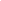 Черговий транш допомоги передано бійцям АТО10 жовтня 2014Шановні колеги, друзі!7 жовтня було закуплено та передано до батальону «Айдар» 20 камуфляжних бушлатів на суму 6200 грн., на наступному тижні плануємо ще закупівлю теплих речей та ін. необхідних для наших бійців у зоні АТО.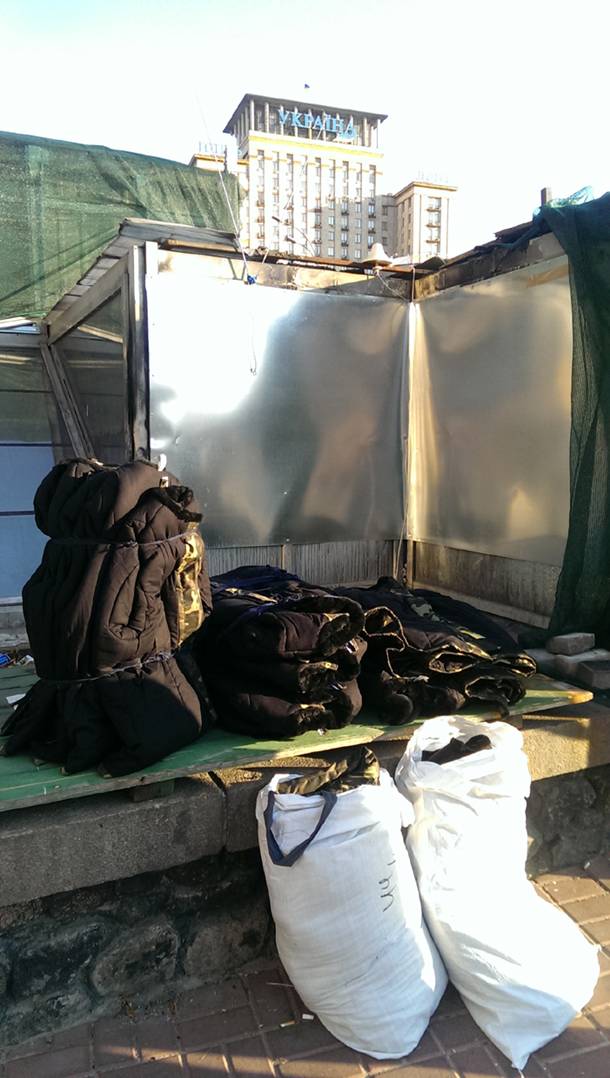 Хочемо особисто подякувати кожному, хто взяв участь, а також запросити долучатися до нашої ініціативи ще й тих, хто не встигли  зробити цього раніше !!!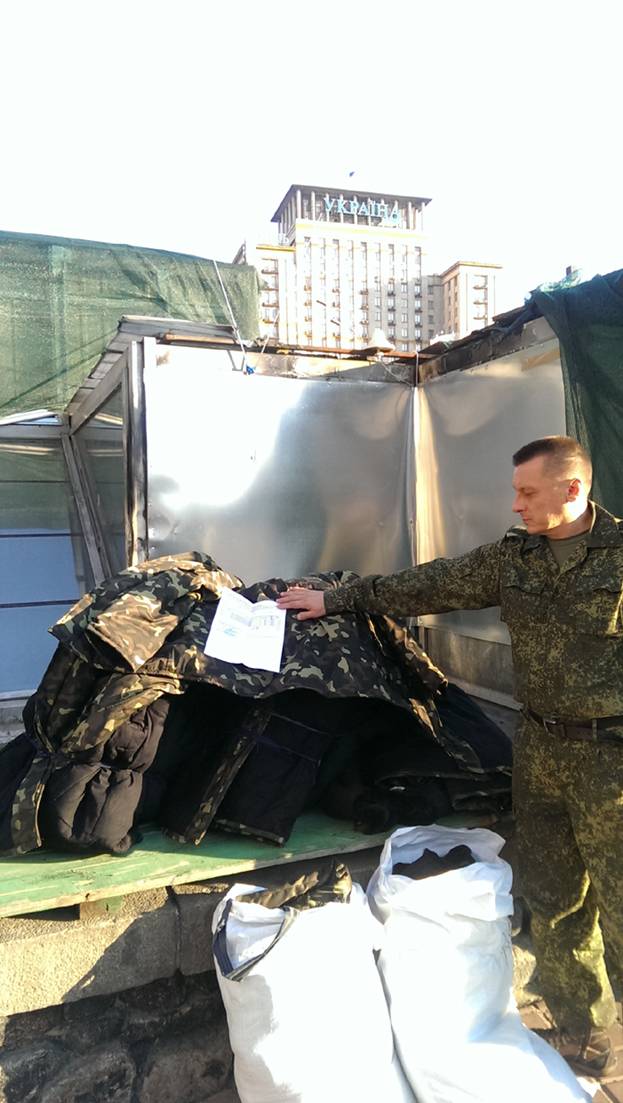 Наголошую, що наша акція не одноразова, допомога буде тривати стільки скільки в цьому буде необхідність і тому у вас  ще є нагода взяти участь, не будьте байдужі у такий важкий час для нашої України.Контактна особа – Ташлай Оксана Василівна, тел. (044) 254-32-66, e-mail: tashlai@hq.snrc.gov.uaІніціативна група:Ташлай Оксана Василівна, Шепітчак Андрій Васильович, Бугай Валерій Васильович, Козулько Тарас Вікторович, Кривоносов Сергій Іванович, Василюк Олександр Михайлович (Держатомрегулювання України);Приходько Ірина Олегівна, Чумак Дмитро Вікторович (ДНТЦ ЯРБ).Звіт про витрати:Видаткова накладна від 07.10.2014 № 856